Жила-была когда-то в горной деревеньке жадная богачка хитрая Янина. Старых и малых в округе она провела, в зеленой пуще лисиц обманула и самого пана волка заставила поплакать.Дом у Янины был черепицей крыт, ворота дубовые, ставни тесовые, в подвалах бочонки с вином и окорока копченые, а в амбарах зерна полным-полно.Рядом с богатым домом Янины стояла бедная хатёнка, чёрным камышом покрыта, гнилым бревном подпёрта. И жила в этой хатёнке вдова Зося и семеро ее детей. А есть-то им было нечего: в подвале — только мыши, а в амбаре пусто.Под самый Новый год простушка-хлопотушка Зося в амбар пошла, метёлочкой по сусекам муку подмела, в ларе наскребла, из последней муки каравай испекла.А в соседнем доме, у Янины, дверь настежь, дым коромыслом. На всю улицу пахнет варёным и жареным. Музыка играет, гости пляшут краковяк.Под вечер, когда метель, словно белая птица, полетела, вышел из лесу дряхлый старик.Елки и берёзы ему в пояс поклонились, медведь проснулся, вылез из берлоги и руку деду лизнул.Старик в деревню пошёл, добрался до высокого крыльца, стал просить богатую хозяйку:— Ясная панна, позвольте мне переночевать в вашем доме!— Уходи, откуда пришёл! Мой дом открыт для богатых гостей! — закричала Янина и крепко захлопнула дверь — чуть старику бороду не прищемила.Ничего не сказал старик, только вздохнул и пошёл в соседнюю хатёнку, к бедной Зосе. Он открыл дверь, как раз когда хозяйка горячий хлеб из печи вынимала.Не успел старик слово вымолвить, как Зося воскликнула:— Пожалуйте к печке, добрый гость, здесь вы отогреетесь! Прошу! Садитесь ужинать. Только еда у нас простая: хлеб, да картошка, да меда ложка — давно к празднику берегу.Поблагодарил старик хозяйку, погрелся возле печки, сел за стол. Начался новогодний ужин — да какой весёлый!Старик на потеху ребятам то рычал медведем, то лисицей лаял, то шмелём гудел, то соловьём щелкал. За потехой время незаметно прошло.Наступила ночь, старик уснул за печкой. А рано утром в путь собрался. Зося схватила со стола последнюю горбушку хлеба — ничего не жаль для хорошего человека! — сунула в мешок старику. Тот ласково улыбнулся и сказал:— Все, что ты начнёшь сегодня утром делать, хозяйка, не кончишь до заката.Удивилась Зося такому пожеланию, но не стала переспрашивать.— Я приду сюда через год. Не говори обо мне никому! — сказал старик и скрылся, будто растаял среди белой метельной мглы.Зося подошла к столу и руками всплеснула. За столом семеро детей, все есть хотят, а еды-то нет! Последнюю горбушку Зося отдала старику. Что будешь делать?Да тут, по счастью, вспомнила Зося, что у нее в сундуке лежит тонкий белый холст.Богатая Янина давно собиралась этот холст купить, да уж очень дешево давала. Тогда не соглашалась Зося, а теперь вздохнула, открыла пестрый сундучок, где лежал холст, и решила холст смерить, а потом и продать.Стала Зося мерить холст. Мерит его, мерит, а смерить не может. Как молочный ручей, течет из сундучка белый холст.Позвала Зося на помощь ребят. Ребята прибежали, стали матери помогать. Мерят холст, мерят, а смерить не могут.Уж от холста тесно в хате стало. Холст, как снежные сугробы, на полу лежит, а полотняный ручей течёт и течёт из узорного сундучка…Позвали ребята на помощь соседок.Красное солнце к полудню пошло.Зося мерит холст, ребята мерят, соседки помогают. Мерят холст, мерят, а смерить не могут.А солнце к закату покатилось.Уже и во дворе стало тесно. Вышли люди на улицу.Зося холст мерит, ребята мерят, соседки помогают. Мерят холст, мерят, а вымерить не могут.Красное солнце за горы закатилось.Пёстрый сундучок захлопнулся. Сели наземь Зося, ребята и соседки. Кончилась работа — измерили холст.На девяти соседских подводах отвезла Зося в город свой тонкий широкий холст, на ярмарке холст продала. В деревню вернулась — новый дом себе поставила. Хозяйство завела — кур, поросёнка, корову купила. Стала жить не широко, но с достатком. И такой же осталась доброй, работящей, как и прежде: друзей угощала, соседям помогала.Зосе никто не завидовал — все на ее житье радовались. Только жадная Янина, как лисица хитрая-прехитрая, как лисица рыжая-прерыжая, день и ночь голову ломала — всё думала и никак надумать, угадать не могла, откуда у Зоей столько тонкого холста взялось.Прошла весна-красна, лето пролетело, и снова зима в ворота вкатила.Поехала Янина в город Краков. Пошла в аптеку и купила разговорный порошок.Янина размешала порошок в горячем вине, вино в кубок налила, ветчину и медовые лепёшки на стол поставила и послала ребят за соседкой.Зося пришла в гости, поклонилась, за стол села, отведала угощенья. И развязал ей язык разговорный порошок — всё как есть поведала Янине о старике.Как только ушла Зося, жадная Янина стала самой себе кулаками грозить:— Я всех лисиц обманула, пана волка до слез довела, а волшебного старика в дом не догадалась пустить! Ну, да ладно, теперь я все верну себе.Вот утром под Новый год хитрая Янина велела своим батракам со двора уйти. Не хотелось ей, чтоб они старика увидали. И гостей в этот день звать не стала. А своих ребят послала за околицу караулить старика.Смеркаться начало, метель полетела, как белая лебедь. Ребята в дом вбежали, кричат:— Мамка, старик из лесу вышел!Янина сейчас же детей за стол посадила, дала каждому в руку по куску хлеба с салом, велела держать в руке, но не есть. Сама на улицу выбежала, старика встретила, с почётом к дому повела:— Пожалуйте ко мне, ясный пан, отдохните, добрый гость!А добрый гость нахмурил брови, спрашивает, отчего хозяйка с прошлого года подобрела.— Так это же не я была! — отвечала хитрая Янина. — Прошлый год моя сестра вас встретила. Мы с ней лицом друг на друга, как две капли воды, похожи, а сердца у нас разные: у сестры — злое, у меня — доброе.— Ну, каково сердце, такова и награда, — сказал старик и в дом вошёл.А Янина тут же у своих детей вырвала из рук ломти хлеба с салом, подала старику. Он съел ломоть, выпил воды и лёг спать за печкой. А рано утром, до рассвета, собрался в путь.На прощанье старик сказал Янине:— Что начнёшь делать сегодня утром, не кончишь до заката.И ушёл, будто растаял в предутренней мгле.А Янина к сундуку побежала. Не холст мерить она хотела, а тонкое сукно заранее приготовила. Бросилась Янина к сундуку, да второпях ведро задела, воду пролила.Воды в доме больше нет, а дети пить просят.Схватила Янина ведро, по воду пошла. Набрала воды, понесла полное ведро домой, да на пороге споткнулась, разлила воду. Опять она к колодцу идёт, опять ведро домой несёт, а дотащить не может.Солнце к полудню поплыло.Кликнула Янина на помощь ребят. Вот с ней ребята ведро несут, несут у порога разольют — донести не могут.Солнце за полдень поплыло.Кликнули ребята на помощь соседок. Янина, ребята, соседки ухватились за ведро. Несут ведро, несут, а на пороге разольют — дотащить не могут.А солнце к закату идёт.Кликнули соседки на помощь Зосю. Зося ведро взяла, ни капли не пролила, в дом к Янине внесла, в уголок поставила.И в ту же минуту красное солнце закатилось. Поздно было жадной Янине мерить тонкое сукно.Идут мимо дома люди — смеются над Яниной; бегут лисицы — хохочут; сам пан волк бредёт — ухмыляется.А Зося, простушка-хлопотушка, в свою хату воротилась, села с гостями и ребятами за стол, и начался тут праздничный пир.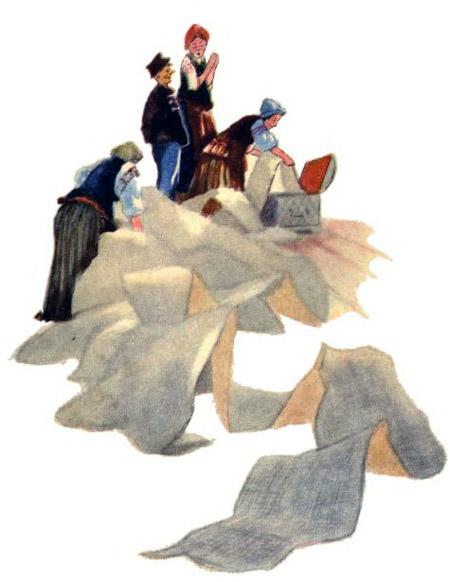 